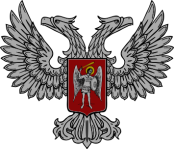 АДМИНИСТРАЦИЯ ГОРОДА ГОРЛОВКАРАСПОРЯЖЕНИЕглавы администрации19   мая  2017 г.					                              № 387-рг. ГорловкаОб определении видов обязательныхи исправительных работ дляотбывания наказанияРассмотрев обращение Государственной службы исполнения наказаний Центрально-Городского межрайонного отдела уголовно-исполнительной инспекции г. Горловка Министерства юстиции Донецкой Народной Республики об определении перечня объектов, на которых лица, привлеченные к административной и уголовной ответственности, будут отбывать обязательные и исправительные работы, на основании статей 48, 49 Уголовного кодекса Донецкой Народной Республики, статьи 301 Кодекса Украины об административных правонарушениях, руководствуясь п. 4.1 Положения об администрации города Горловка, утвержденного распоряжением главы администрации от 13.02.2015 № 13-р,Определить для отбывания наказания виды обязательных работ: уборка строительного мусора жилого фонда; санитарная очистка территорий общего пользования (парки культуры и отдыха, скверы, площадки), площадей, бульваров, проспектов, улиц, дорог, переулков, межквартальных проездов, пешеходных тротуаров, придомовых территорий; восстановление объектов благоустройства.Определить для отбывания наказания и административного взыскания объекты исправительных и обязательных работ согласно перечню (прилагается).Считать утратившим силу распоряжение главы администрации города Горловка от 06 декабря 2016 года № 1015-р «Об определении видов обязательных и исправительных работ для отбывания наказания».И.о. главы администрации						И.С. ПРИХОДЬКО    Приложение									    к распоряжению									    главы администрации									    от 19.05.2017 г. № 387-рПЕРЕЧЕНЬобъектов для отбывания наказанияи административного взыскания в видеисправительных и обязательных работ  1.  Коммунальное предприятие  «Управляющая компания города Горловка»       2.  Коммунальное предприятие  «Простор»3.  Частное предприятие «Тепло-Лига»4.  Частное предприятие «Великан»5.  Физическое лицо-предприниматель Король С.В.Заместитель главыадминистрации								        В.В. Жукова	Перечень объектов для отбывания наказания и административного взыскания в виде исправительных и обязательных работ подготовлен управлением жилищно-коммунального хозяйства администрации г. ГорловкаИ.о. начальника управления 							Р. Г. Конев